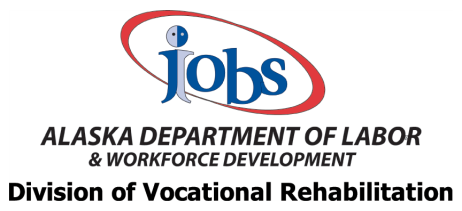 How would you rate employment opportunities available to students with disabilities in your community? Great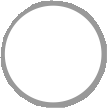  Acceptable   Poor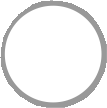 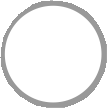   None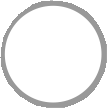  Not Sure Comments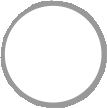 What skills do your students need in order to be successful in getting and keeping these jobs?What is your estimated percentage of students with disabilities having to leave their community to pursue employment, postsecondary education, or training?   100%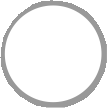    75%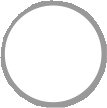    50%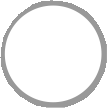    25%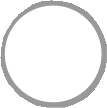    0%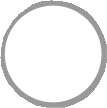   Not SureCommentsPlease let us know the degree to which your postsecondary transition program focuses on the following Pre-Employment Transition Services:Always		Sometimes	Not Yet ImplementedVocational EvaluationJob Exploration CounselingJob-Seeking Skills InstructionEmployment Etiquette InstructionSchool-Based Work ExperienceCommunity-Based Work ExperienceCareer-Specific Vocational TrainingDoes your district conduct any of the following?After-School Work Readiness Programs Summer Work Readiness Programs Transition CampsNoneCommentsWhat barriers affect students' ability to achieve their postsecondary goals?Transportation Obstacles Lack of Family SupportLack of Existing Programs to Meet Specific Disability Needs Lack of Community ResourcesDifficulty Accessing or Navigating Statewide Systems Unstable Living SituationOther Barriers (please specify)DVR utilizes the annual Alaska Statewide Special Education Conference (ASSEC) to provide teachers with information and resources.  What topics would be a benefit to teachers doing transition activities?Information around appropriate referral and eligibility for DVR servicesInformation and resources for accessing state and federal postsecondary transition services (I/DD, Behavioral Health, Social Security)More information on coordinating pre-employment transition services with DVRBasic training for teachers on supporting work experiences (job development and job supports) Other (please specify)Who is the appropriate school point of contact for coordinating DVR services in your school district? (Optional)NameSchool/DistrictEmail AddressPhone Number